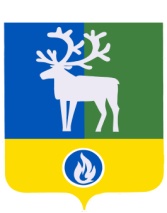 БЕЛОЯРСКИЙ РАЙОНХАНТЫ-МАНСИЙСКИЙ АВТОНОМНЫЙ ОКРУГ – ЮГРААДМИНИСТРАЦИЯ БЕЛОЯРСКОГО РАЙОНАКОМИТЕТ ПО ФИНАНСАМ И НАЛОГОВОЙ ПОЛИТИКЕ АДМИНИСТРАЦИИ БЕЛОЯРСКОГО РАЙОНАРАСПОРЯЖЕНИЕ                      от 15  мая 2017 года                                                                                              № 15-рО внесении изменений в приложение к распоряжению Комитета по финансам и налоговой политике администрации Белоярского района от 30 декабря 2015 года № 16-рВ целях уточнения перечня целей (направлений расходования) субсидий на иные цели, не связанные с финансовым обеспечением выполнения бюджетными и автономными учреждениями Белоярского района и поселений в границах Белоярского района муниципального задания на оказание муниципальных услуг (выполнение работ):    1. Приложение к распоряжению Комитета по финансам и налоговой политике администрации Белоярского района от 30 декабря 2015 года № 16-р «Об утверждении перечня целей (направлений расходования) субсидий на иные цели, не связанные с финансовым обеспечением выполнения бюджетными и автономными учреждениями Белоярского района и поселений в границах Белоярского района муниципального задания на оказание муниципальных услуг (выполнение работ)» дополнить строками 24 и 25 следующего содержания:«	                                                                                                                                   ».	2.   Настоящее распоряжение вступает в силу с момента подписания.	3. Контроль за исполнением распоряжения возложить на заместителя председателя Комитета по финансам и налоговой политике администрации Белоярского района, по бюджету Плохих И.А.Заместитель главы Белоярского района,                                                                 И.Ю.Гисспредседатель Комитета по финансам и налоговой политике администрации Белоярского района2	24	  Наказы избирателей депутатам Думы Тюменской области	25		     25  Реализация мероприятий в области средств массовой информации